Всероссийский юниорский лесной конкурс«Подрост»Государственное бюджетное общеобразовательное учреждение Самарской области средняя общеобразовательная школа №2 п.г.т. Суходол муниципального района Сергиевский Самарской областиНоминация: «Экология лесных растений»Влияние древесных культур и кустарников на уровень плодородия почвыАвтор:Утаев Тимур Алмардонович, 11 классРуководитель:Кирилова Вера Ивановна, учитель биологииГБОУ СОШ №2 п.г.т. СуходолСамарская область2019ОГЛАВЛЕНИЕВВЕДЕНИЕАктуальность исследований. С древних времен лесоводы уделяют огромное значение вопросу почвы на своих территориях. И это неспроста: «какой грунт, таким и лес будет» - говорят в народе по сей день. На самом деле не что иное, как почва влияет на плодородие леса, его красоту и богатство видов растений.  Люди стали различать почвы и делить их на еловые, сосновые и так далее. Очень интересно то, что современный человек до сих пор склоняется к тому мнению, что раньше лесоводы совершенно не имели понятия о том, как связаны между собой лес и почва, и что нужно делать, чтобы лес стал продуктивнее. История говорит о том, что древний человек был не в силах различить почву, где нужно сажать ель, а где какое-нибудь широколиственное дерево. Но на дворе 21 век, а значит, наука идёт впереди нас и теперь не стоит беспокоиться о том, что насаждения не смогут дать результат, ожидаемый обществом. И сейчас стоит подробнее рассмотреть влияние почвы на лес, и наоборот. Ведь лес невозможно рассмотреть без почвы, а почву – без растений. В последнее время идет много рассуждений о необходимости возобновления лесов и лесозащитных полос. Какие древесные растения лучше высаживать в нашей местности, чтобы они были здоровыми и декоративными? Подобные исследования в условиях Самарской области не проводились, и нет рекомендаций по возобновлению лесных насаждений в соответствии с типами почв [1, 2].Гипотеза. Древесные культуры широколиственных пород оказывают положительное  влияние на уровень плодородия почвы.Цель работы – изучить, влияние различных древесных пород на уровень плодородия почв.В соответствии с этим в задачи исследований входило:Изучить литературу о влиянии широколиственных и хвойных растений на уровень плодородия почвы;Провести экспериментальные исследования образцов почв; Обобщить полученные данные, описать результаты исследований, сформулировать выводы и предложения.Объекты исследования. В данной работе объектами исследования являлись образцы почв, взятые в естественных растительных сообществах Сергиевского района под насаждениями дуба черешчататого, березы повислой, сосны обыкновенной и сливы колючей (тёрн).Предметом  исследований являлась предполагаемый уровень плодородия почв.Методы исследования. Систематизация и обобщение литературной информации по изучаемой проблеме, лабораторные исследования почв, закладка лабораторных опытов, наблюдения за развитием растений пшеницы, высаженной в различные почвы, математическая и камеральная обработка полученных экспериментальных данных.Научная новизна. Заключается в определении уровня плодородия почв различными методами.Практическая значимость. Полученные результаты предполагается использовать в учебном процессе по школьному курсу ботаники, географии, экологии и биологии.Самостоятельность выводов. Результаты исследований, изложенные в работе, получены при непосредственном участии автора. На основе изучения литературных источников автор совместно с научным руководителем обосновал тему исследований, сформулировал цель и задачи настоящей работы, спланировал эксперимент, обобщил полученные данные, сделал выводы и предложения,  оформил работу. ОБЗОР ЛИТЕРАТУРЫ ПО ИЗУЧАЕМОМУ ВОПРОСУ. Влияние растений на формирование почвыЭтот вопрос весьма многогранен, ведь чётко нельзя сказать, усугубляет лес почву или же делает её лучше. Данная многогранность проявляется в следующих фактах:Воздействие на почву, её уровень влажности и микроклимат полога леса;Взаимодействие корней деревьев с почвенным покровом, их воздействие на физиологическом, а также на химическом уровнях;Изменение почвы из-за всевозможных микроорганизмов и различных живых существ, имеющих место в лесу.В результате данных вмешательств почва наделяется специфическими особенностями. Они кроются в режимы температуры покровов леса, их влажности, химическом составе и богатством микроэлементов различного происхождения.Далее будут приведены доказательства, основанные на примерах. Они объяснят то, почему лес имеет огромное влияние на почву:Температурный режим лесных почв намного ниже, чем в других местах по одной простой причине: растительность леса является в данном случае своеобразным защитным слоем от прямых солнечных лучей. Можно отметить и то, что в таких местах невозможно наблюдать низкие перепады почвенной температуры;Корни различных пород деревьев и кустарников значительно влияют на влажность почвы, наполненность её кислородом, уплотненность и некоторые иные особенности физического происхождения;Существует такое понятие как «лесной опад». Это совокупность листьев, хвои, сучьев, иголок, ветрей и иных элементов растительного мира. Эта растительность образуют центральную основу для создания гумуса, а также лесной подстилки. Дело в том, что именно эти части растений весьма богаты азотом, а также зольными веществами. Составом и количеством «лесного опада» в огромной степени определяется процесс формирования почвенного покрова [1, 2, 3].В заключение можно сделать вывод о том, что почва и лес – это единая экосистема, функционирование отдельных частей которой практически невозможно или приводит к существенным изменением (в случае, если не брать лес в рассмотрение). Почвенный покров влияем не только на количество леса, но и на его качество, плодородие. В свою очередь, лес имеет большое значение для образования качественной почвы. Таким образом, происходит круговорот почва – лес – почва, и данный факт в очередной раз является доказательством тому, что два рассматриваемых элемента представляют собой сложноорганизованную экосистему, взаимозависимость элементов которой достаточная велика [4].1.2. Влияние лиственных культур на уровень плодородия почвыЗона широколиственных лесов занимает широкую полосу в Евразии. Зональным типом почв в ней являются бурые лесные почвы, которые распространены под широколиственными лесами в умеренно теплых и влажных приокеанических областях. Широколиственные леса из бука, дуба, граба, ясеня, липы, клена, пихты, кедра и саянской ели. Лиственные леса образуют богатый зольными элементами опад, который во влажных и теплых условиях поддается процессам гумификации и минерализации при активном участии большого количества микрофлоры и беспозвоночных. В результате глубокой переработки органического вещества образуется тонкий илистый (мулевый) гумус, так называемый «мягкий», в котором преобладают гуминовые кислоты. Гуминовые кислоты с оксидами железа образуют нерастворимые в воде соединения, которые оструктуривают почву. Подзолистый процесс в буроземах не выражен. Это связано с тем, что в лиственных лесах вместе с опадом в почву возвращается большое количество зольных элементов, в том числе солей кальция, которые нейтрализуют гуминовые и фульвокислоты и создают слабокислую реакцию [1, 2, 5]. Почвообразование – это специфический биосферный процесс, в результате которого почва приобретает ряд специфических характеристик, отсутствующих в материнской почвообразующей породе и отличающих почву от всех других компонентов биосферы. К числу наиболее существенных характеристик такого рода относят наличие в почве специфического органического вещества – почвенного гумуса и биофильных элементов. Биофильные элементы – это элементы, которые живые организмы поглощают из геохимической среды и используют их в процессах обеспечения жизни. К ним относятся: макроэлементы — N, С, О, Н, Са, Mg, Na, К, Р, S, Cl, Si, Fe и микроэлементы — Сu, Со, Mn, Zn, V, Ni, Mo, Sr, В, Se, F, Br, I.Почвообразовательный процесс протекает под влиянием внешних по отношению к почве природных условий – факторов почвообразования. Факторы почвообразования следует разделить на два типа: природные (естественные) и антропогенные (искусственные). Природные (естественные) факторы.Выделяют шесть природных факторов почвообразования: материнские, или почвообразующие горные породы;  климат;  рельеф; растения и живые организмы;  земное тяготение; время. Все природные факторы являются равнозначными. Каждый из них оказывает свое специфическое влияние на почвообразование и без участия какого-либо из них почвообразование невозможно.Почвообразующая порода является той основой, из которой формируется почва. Минеральная часть в подавляющем большинстве почв составляет 90 –95% почвенной массы. Выделяют две основные функции материнской горной породы в почвообразовании: формирование состава почвенных масс и подстилающей породы. Состав горных пород определяет химический, минералогический, гранулометрический состав будущих почв, например, наиболее богатые почвы формируются на карбонатных суглинках, а на песках они беднее, однако теплее и лучше аэрированы. Порода в значительной степени определяет и скорость почвообразования. Материнские породы на территории России большей частью представлены четвертичными осадочными смешанными горными породами [5, 6, 7].1.3. Влияние хвойных растений на формирование почвПодзолистые почвы образуются в результате подзолистого процесса. В наиболее чистом виде подзолистый процесс протекает под пологом хвойного леса с моховым покровом и временным избыточным увлажнением. Большие массивы подзолистых почв имеются в подзоне северной и средней тайги, в южной тайге – под хвойными лесами в условиях временного избыточного увлажнения. Большие массивы подзолистых почв встречаются на песчаных породах полесий. Подзолистый процесс приводит к выносу ряда веществ из верхних горизонтов почвы и формированию белесого малоплодородного подзолистого горизонта. В первую очередь разрушаются и выносятся коллоидные и илистые частицы. Поэтому верхний горизонт обедняется илом, соединениями железа, алюминия, марганца и других элементов. Кремневая кислота (H2SiO2), которая высвобождается при разрушении силикатов, алюмо- и ферросиликатов, остается на месте образования, почти не перемещаясь, поэтому относительное содержание SiO2 в подзолистом горизонте увеличивается [8, 9].Часть веществ, вымытых из лесной подстилки и подзолистого горизонта в результате биологических, химических и физико-химических процессов, закрепляется ниже подзолистого, образуя горизонт вмывания (иллювиальный), обогащенный илом, окислами железа, алюминия и другими соединениями. Часть вымытых веществ с нисходящим током влаги достигает почвенно-грунтовых вод и выносится за пределы почвенного профиля [10]. Распределение ила, окислов Fe2O3 и Al2O3 по профилю – важный показатель развития подзолистого процесса. Подзолистые почвы характеризуются кислой реакцией, низкой степенью насыщенности основаниями, малым количеством гумуса, сосредоточенного в небольшом по мощности горизонте (2-3 см). Чем сильнее выражен подзолистый процесс, тем сильнее проявляются эти свойства подзолистых почв. В составе гумуса преобладают фульвокислоты. На выраженность подзолистого процесса влияет состав древесных пород. В одних и тех же условиях под лиственными и широколиственными лесами подзолообразовательный процесс протекает слабее, чем под хвойными. На карбонатных породах подзолообразование значительно ослаблено. Временное избыточное увлажнение, вызывая анаэробиозис, усиливает подзолистый процесс. Тип подзолистых почв делится на три подтипа: глеево-подзолистые, типичные подзолистые и дерново-подзолистые. Дерново-подзолистые почвы по сравнению с подзолистыми содержат больше гумуса, менее кислые, более плодородные.Структура почвы. Это важный и характерный признак, имеющий большое значение при определении генетической и агропроизводственной характеристики почвы. Под структурностью почвы подразумевают ее способность естественно распадаться на структурные отдельности и агрегаты, состоящие из склеенных перегноем и иловатыми частицами механических элементов почвы. Форма структурных отдельностей зависит от свойств почвы [11, 12, 13].Морфологические типы структур почвенной массы разработаны С. А. Захаровым. Каждому типу почв и каждому генетическому горизонту свойственны определенные типы почвенных структур. Для гумусовых горизонтов характерна зернистая, комковато - зернистая, порошисто - комковатая структура; для элювиальных горизонтов - плитчатая, листовая, чешуйчатая, пластинчатая; для иллювиальных - столбчатая, призматическая, ореховатая, глыбистая и т. д. [6, 8, 14].2. ПРАКТИЧЕСКАЯ ЧАСТЬ2.1 Методика исследованийДля решения поставленных задач нами в сентябре 2017 года в различных ландшафтах и растительных сообществах Сергиевского района с помощью сапёрной лопаты были отобраны 4 почвенных образца в различных насаждениях древесных пород: 1. Сосны обыкновенной;2. Дуба черешчатого;3. Сливы колючей (тёрн), 4. Березы повислой.В качестве контрольного варианта был отобран 1 образец почвы на естественном лугу, расположенном на расстоянии около 1 км от п.г.т. Суходол.  Почвенные образцы отбирались в соответствии с существующими методическими указаниями. Пробы отбирали с пробных площадок горизонта почвы от 0 до 30 см, методом «конверта», по диагонали с таким расчетам, чтобы каждая проба представляла собой' часть почвы, типичной для верхнего слоя данного типа почвы. Количество точечных проб соответствовало ГОСТу 17.4.3.01-83 [15]. Из точек контролируемого участка мы брали 5 (пять) образцов почвы. Из каждой точки отбирали не менее 0,5 кг почвы. Затем все точечные пробы ссыпали в один образец массой около 2,3-3 кг. В дальнейшем из исходного образца методом крестообразного деления оставляли только 1,5 кг почвы, которая в последующем использовалась в наших опытах.Использую почву отобранную под различными древесными растениями и на естественном лугу в течении октября 2017 года и по февраль 2018 года в кабинете биологии ГБОУ СОШ №2 п.г.т. Суходол нами были проведены следующие лабораторные опыты:1. Опыт №1 – предусматривал изучение микробиологической активности почвы под разными древесными породами. Для этого мы брали пробы почвы в количестве 200-300 г и помещали в чашки Петри, увлажняли почву, сверху накрываем кружочками увлажненной фильтровальной бумаги, которая изготовлена из чистой целлюлозы и может служить пищей для микрофлоры почвы (грибов и бактерий). Каждый образец маркировали этикеткой с указанием варианта и даты закладки опыта и размещали в теплое место (при температуре 25-27º С) на 30 дней (рис. 1).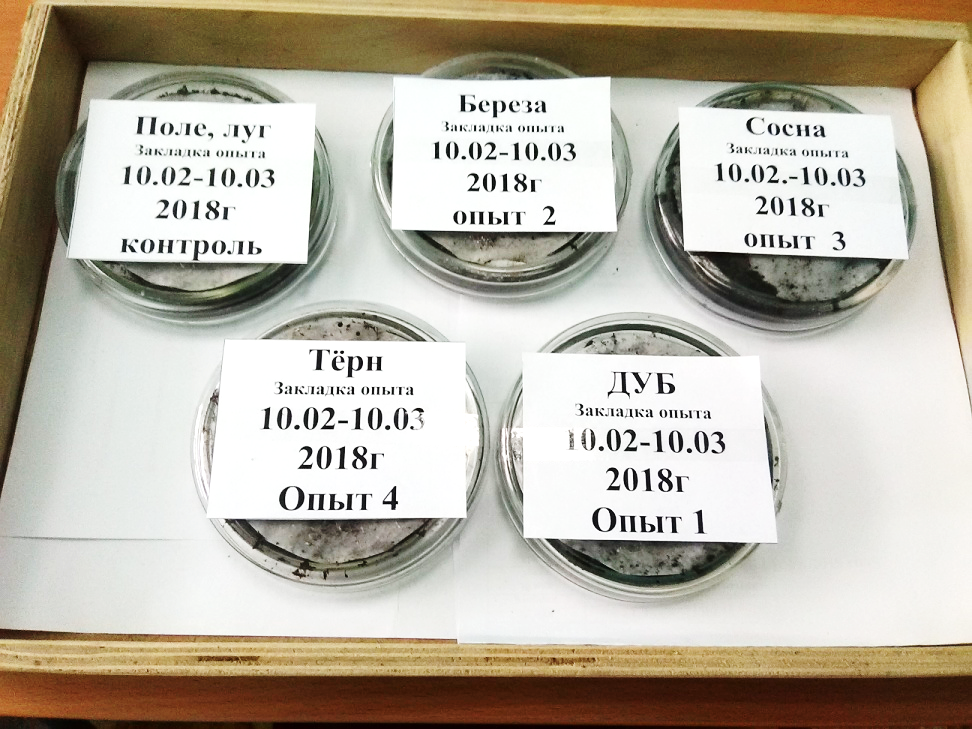 Рис. 1 Закладка опыта по определению микробиологической активности2. Опыт №2 – предусматривал изучение уровня плодородия почвы сформировавшейся под различными древесными растениями путем биоиндикации. Исследования предполагали посев растений пшеницы яровой на различных вариантах почвы. Для этого в январе-феврале  2018 года почвенные образцы были просеяны и помещены в однообразные промаркированные заполненные различными образцами почвы полимерные контейнеры. В последующем в каждый контейнер были посеяны по 60 семян мягкой пшеницы. Контейнеры находились в помещении с температурой 23-25ºС, почва и растения при необходимости поливались водопроводной водой комнатной температуры (рис. 2).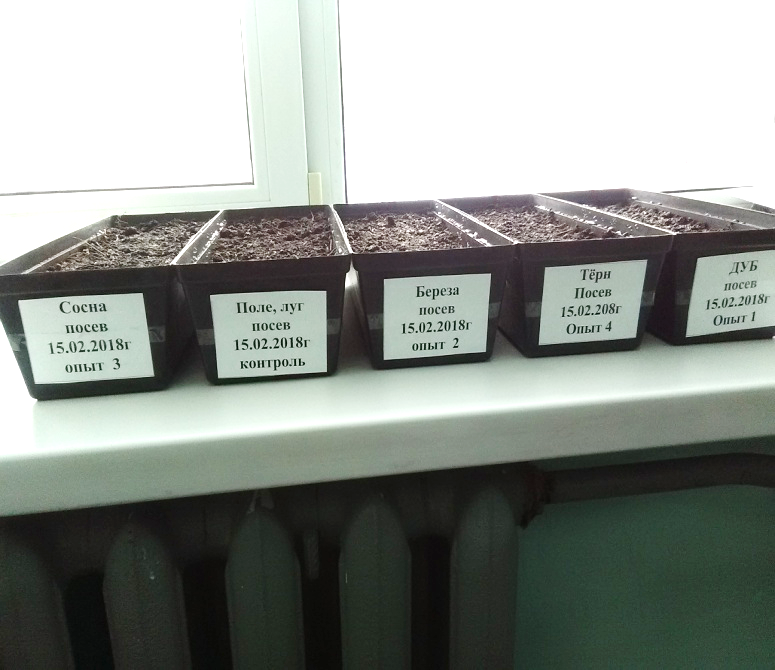 Рис. 2. Закладка опыта по биоиндикации3. Опыт №3 – предполагал изучение реакции почвенного раствора (рН) в почвах, сформировавшихся  под различными древесными породами.Исследования были проведено в биохимической лаборатории ФГБУ ВО «Самарской государственной сельскохозяйственной академии». Для их выполнения брали по 30 г каждого образца почвы, добавили по 150 мл дистиллированной воды, в течение 15 минут перемешивали и профильтровали с помощью фильтровальной бумаги. Получили  по 50мл раствора для проведения опытов. Определение значений рН почвенного раствора выполнялось лабораторным прибором (рис. 3)Рис. 3 Определение ph образцов почвы в лаборатории СГСХА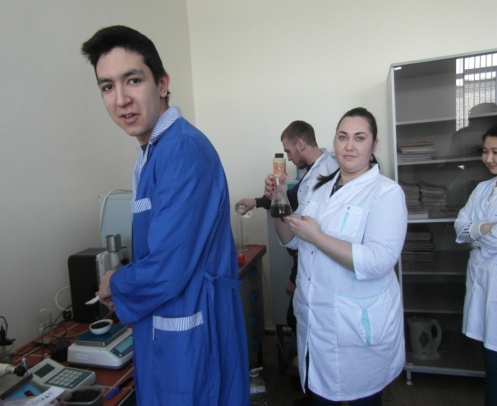 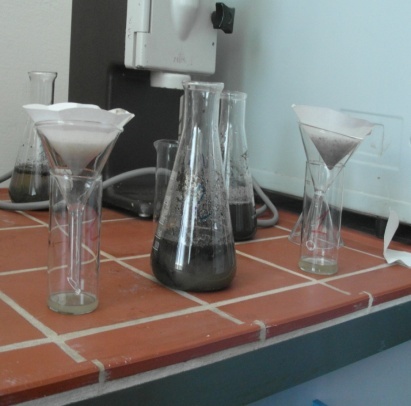 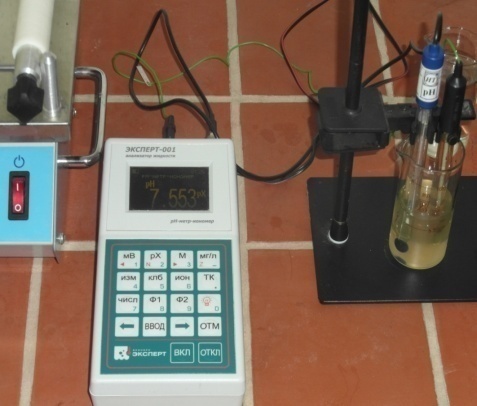 4. Опыт №4 – предусматривал выполнение лабораторных анализов по определению содержания в образцах почвы гумуса, подвижного фосфора и обменного калия.Исследования образцов почвы на содержание основных питательных элементов выполнялись в аккредитованной агрохимической лаборатории ФГБУ САС «Самарская» (агрохимическая станция Самарская).2.2. Результаты исследованийПроведенные исследования в Опыте №1 показали, что почва сформировавшаяся под различными древесными породами имеет разную микробиологическую активность. Наши наблюдения позволили визуально оценить степень разложения фильтровальной бумаги в контрольном варианте в среднем на 70%, при этом в первом повторении она была переработана микроорганизмами практически полностью (табл. 2).1. Степень разложения фильтровальной бумаги	Минимальное остаточное количество фильтровальной бумаги отмечалось нами в вариантах с почвой дуба черешчатого и березы повислой - где-то на уровне 80%. Очевидно древесный отпад данных деревьев является хорошей пищей для многих микроорганизмов и симулирует их размножение.	Близко к дубу и березе оказалась и микробиологическая активность почва под сливой колючей. Степень разложения фильтровальной бумаги в данном варианте опыта нами оценивалась на 75%, то есть была немного меньше, чем в вариантах с основными широколиственными деревьями наших лесов. 	В варианте с сосной обыкновенной фильтровальная бумага разлагалась очень медленно. Можно предположить, что данная почва бедна микроорганизмами. Очевидно их численность подавляется корневыми выделениями данного дерева, или же хвойный опад не совсем подходит в качестве пищи для большинства почвенных микроорганизмов нашей зоны. Таким образом, можно сделать заключение, что почвы в дубняках и березняках имеют высокую микробиологическую активность, а насаждения сосны не способствуют развитию почвенных микроорганизмов.В Опыте №2 нами установлено, что максимальное число проростков яровой пшеницы формируется на почве из дубового леса – 54 шт. и почве луга – 56 шт. (табл. 2)2. Грунтовая всхожесть  семян пшеницы Минимальное число проростков – 49 шт. отмечалось нами в варианте с почвой из соснового леса. Близко к этому показателю оказалась и почва из насаждения терновника – 50 шт.  Очевидно корневые выделения сосны обыкновенной и терна угнетают развитие зародыша яровой пшеницы, а физиологически активные вещества дуба черешчатого наоборот, - стимулируют развитие злака.	Анализ данных по полевой всхожести семян показал, что почва из дубравы позволяет получить максимальное число всходов культурного растения – 90 %, что близко к контрольному показателю.	Наблюдения и измерения опытных растений выявили, что первые проростки яровой пшеницы появились раньше всего в почве, взятой из- под дуба, березы и тёрна, они были сильнее, имели большую высоту. Проростки в почве, взятой под сосной, были слабее (рис. 4).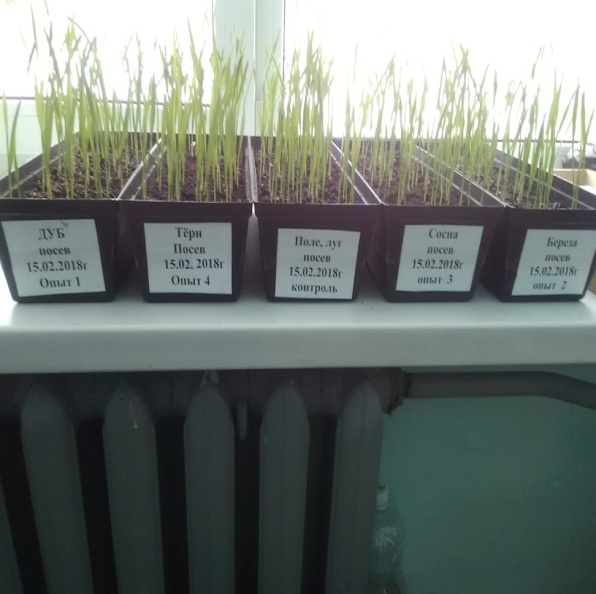 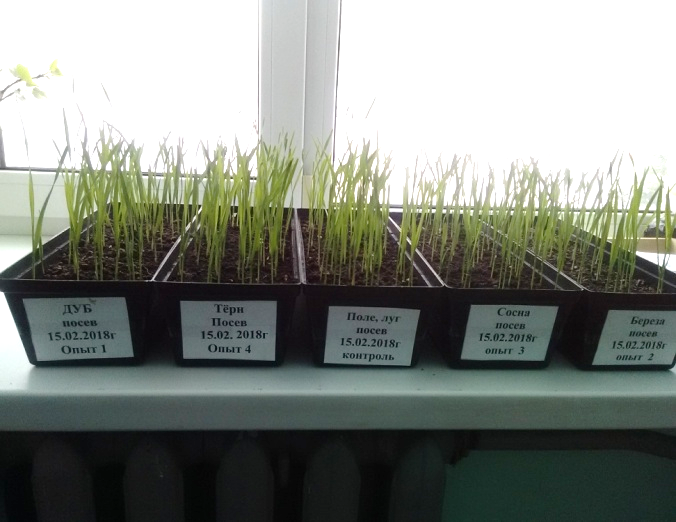 Рис. 4 Внешний вид растений пшеницы на 5 и 10 день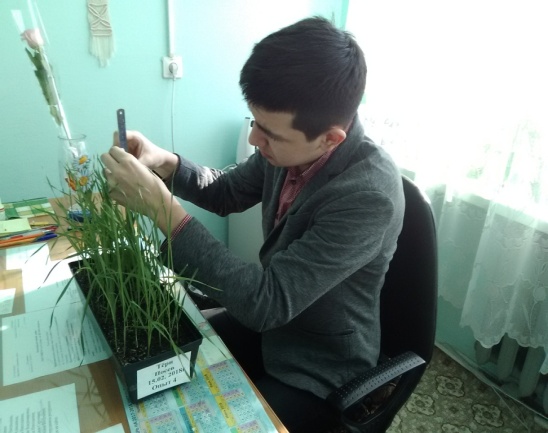 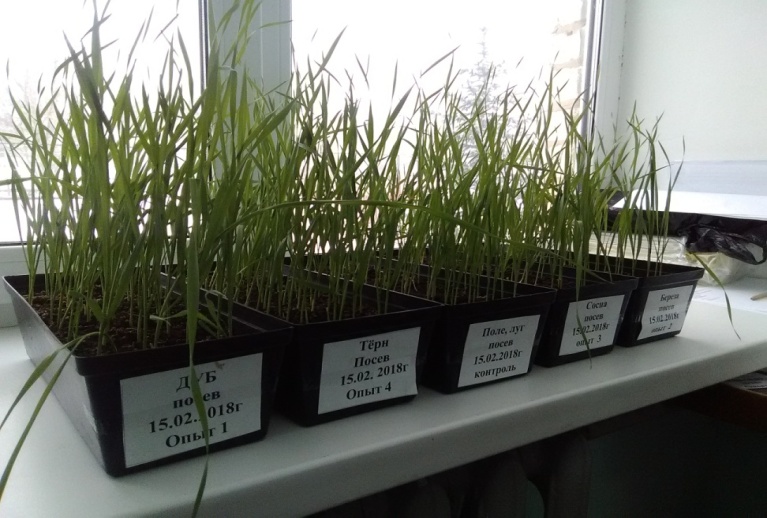 Рис. 5. Измерение длины проростков     Рис. 6 Вид растений на 20 деньИзмерения опытных растений выявили высокие темпы линейного роста у пшеницы вегетирующей на почве из дубового леса. К концу 20 дня опытов, средняя высота растений в данном варианте равнялась 40,9 см, то есть в сутки стебли пшеницы увеличивались в среднем на 2,08 см. Сравнительно высокие среднесуточные темпы роста отмечались нами и у растений произрастающих на луговой почве (контроль) -2,00 см. В тоже время растения в вариантах с почвой из соснового леса имели минимальную высоту стеблей – 26,4 см и среднесуточные приросты – 1,32 см (табл. 3).3. Результаты измерения высоты проростков пшеницы.Для получения объективных данных о темпах роста и развития растений яровой пшеницы на различных почвах нами было проведено взвешивание надземной и подземной частей растений опытных растений (рис. 7).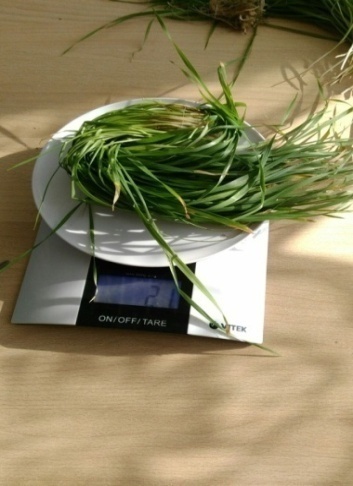 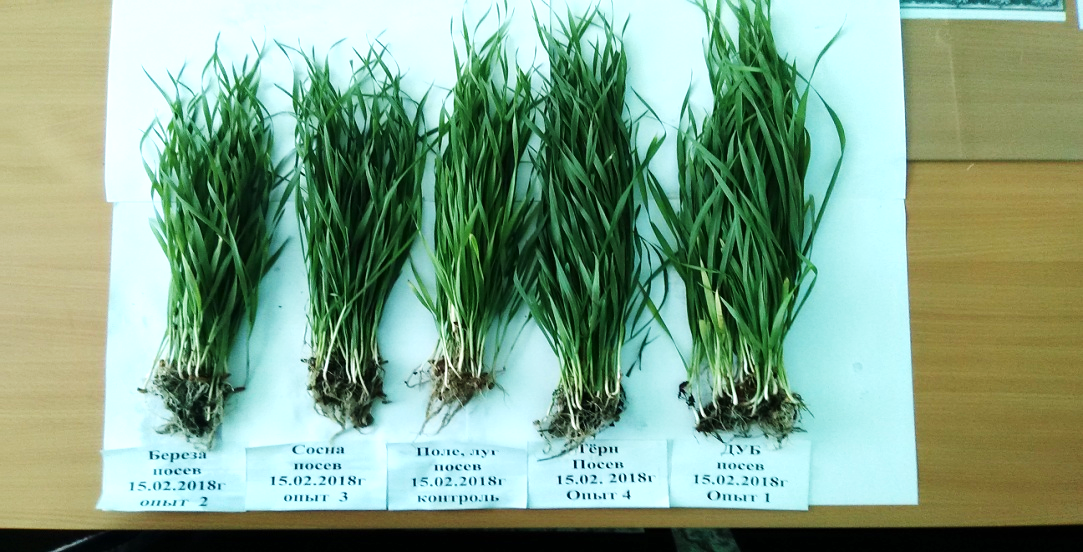 Рис. 7. Внешний вид растений на 20 день и их взвешивание 	Анализ полученных результатов показал, что наиболее мощные растения формируются на луговой почве – 41 г. Близко к контрольному показателю оказываются и растения растущие на почве из дубового леса – 38 г, они лишь на 7,8% уступают контрольному показателю. Сравнительно неплохое развитие пшеницы отмечалось нами и на почве из терновника – 31 г. Однако это на 32,2% меньше контрольного значения и на 22,5% ниже показателя почвы дубового леса (табл. 4).4. Результаты взвешивания растений.Минимальную массу имели и растения произрастающие на почве соснового леса –23 г. Это на 78,2% ниже контрольного показателя и на 65,2% индекса растений развивающихся на почве дубового леса. По нашему мнению это во многом связано с низкой микробиологической активностью данной почвы.Важным показателем плодородия почвы является ее кислотность. Этот показатель обозначают символом pH, а его степень — соответствующей цифрой. В агрохимии принято отсчет кислотности вести от pH 7. Такая почва называется нейтральной. Если pH выше 7, то она щелочная, если ниже — кислая [14]	Исследования проведенные в Опыте №3 показали, что отобранные нами образцы почвы имеют некоторые отличия по реакции среды. Так наиболее близко к нейтральному значению, а следовательно и более благоприятным режимом роста и развития отличалась почва дубового леса (рН = 6,666). Под другими древесными растениями почва оказалась слабо-шеллачной или щелочной (табл. 5). Очевидно с этим связано и особенности роста растений на этих видах почвы.5. Значения pН а образцах  почвы	Анализ агрохимических данных различных образцов почвы в Опыте №4 выявил, что наиболее плодородная почва формируется по дубом. По содержанию гумуса фосфора и калия она близка к луговой почве (контроль) (табл. 6).6. Агрохимический состав почвы	Менее плодородная почва образуется под сосновыми насаждениями. По содержанию гумуса она в 1,4 раза, а по содержанию фосфора в 1,5 раз уступает почве дубового леса.  	Именно низким уровнем плодородия почвы и можно объяснить разность развития растения яровой пшеницы на почве из дубового леса и соснового насаждения.ВЫВОДЫ.По результатам проведенных исследований можно сделать следующие основные выводы:1. Почвы дубрав и березняков имеют высокую микробиологическую активность, а насаждения сосны не способствуют развитию почвенных микроорганизмов;2. Использование почвы дубрав и березняков для выращивания культурных растений гарантирует получению дружных и полных всходов (на уровне 83-905), а также высоким темпам линейного роста;3. Древесные растения могут оказывать заметное влияние на реакцию почвенной среды (рН), при этом близко к оптимальной для многих культурных растений формируется почва в дубовом насаждении;	4. Наиболее плодородная почва формируется под дубом. По содержанию гумуса фосфора и калия она близка к луговой почве. По уровню плодородия почва соснового леса в1,4-1,5раз уступает почве дубового леса.  СПИСОК ИСПОЛЬЗОВАННОЙ ЛИТЕРАТУРЫ1. Сеннов, С.Н. Лесоведение и лесоводство [Текст]: учебник / С. Н. Сеннов – М.: «Лань», 2017. – 336 с.2. Мерзленко М. Д., Редько Г. И., Бабич Н. А. Лесные культуры в 2 ч. 2-е изд., испр. и доп. Учебник для академического бакалавриата. – М.: ЮРАЙТ, 2016. – 226 с.3. Редько, Г.И., Лесные культуры и защитное лесоразведение [Текст]: учебник/ Г.И. Редько, М.Д. Мерзленко, Н.А. Бабич – М.: Академия, 2008. - 394 с.4. Тимирзянов А. Ш. Лесная мелиорация [текст]: Учебное пособие // А. Ш. Тимирзянов  –СПб.: Издательство «Лань», 2014. - 160 с. 5. Блэк, К.А. Растение и почва / Пер. с англ. канд. с.-х. наук Э.И. Шконде // Под ред. д-ра биол. наук Т.А. Работнова. – М.: Колос, 1973. – 503 с.56. Вальков, В.Ф. Почвоведение: учебник для вузов / В.Ф. Вальков, К.Ш. Казе- ев, С.И. Колесников. М.: ИКЦ «Март», 2004. – 469 с.7. Воробьев Г.И.. Лесная энциклопедия. т 2,изд.: М. Советская энциклопедия,1986.- 631с. 8. Дьяков, В.П. Свойства дерново-подзолистых почв Предуралья подзоны южной тайги / В.П.Дьяков // Свойства и рациональное использование пахотных почв Предуралья. Сб. науч. тр. Пермский СХИ. - Пермь, 1989. - С. 8-25.9. Ковриго, В.П. Почвоведение с основами геологии. / В.П. Ковриго, И.С. Кауричев, Л.М. Бурлакова – М.: Колос, 2000. - 416с.10. Ковриго, В.П. Почвоведение с основами геологии / В.П. Ковриго, И.С. Кауричев, Л.М. Бурлакова. – М.: Колос, 2008. – 439 c. ISBN 978-5-9532-0483-5.11. Кудрин С.А. Средний химический состав основных типов почв Европейской части СССР по валовым анализам. – Почвоведение. – 1963. - № 5.12. Мамонтов, В.Г. Общее почвоведение / В.Г. Мамонтов, Н.П. Панов, И.С. Кауричев, Н.Н. Игнатьев. - М.: Колос, 2006. - 456 с.13. Методические указания по оценке степени опасности загрязнения почв14. Орлов, Д.С. Химия почв / Д.С. Орлов – М.: МГУ, 1985. - 376 с.15. Почва. Отбор почвенных образцов ГОСТ 17.4.3.01-83.ПРИЛОЖЕНИЯПриложение1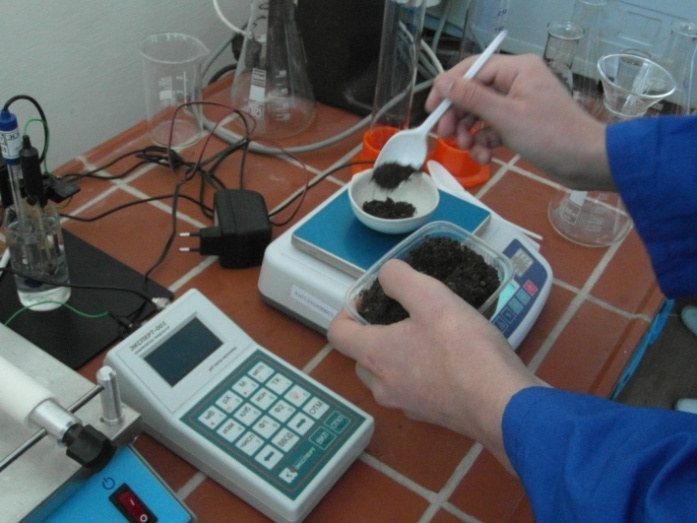 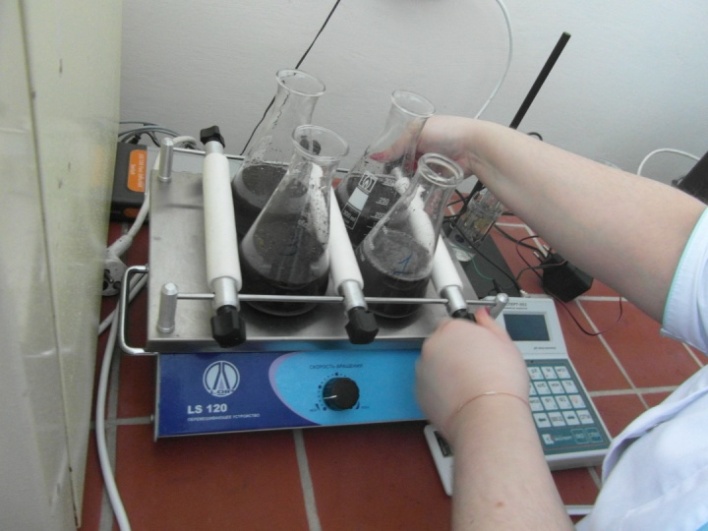 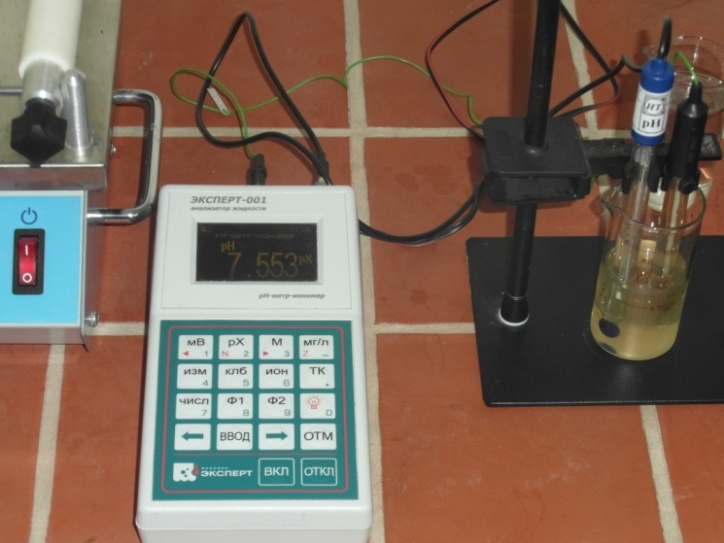 Работа в лаборатории СГСХА по определению химического состава и pН почвы.Приложение 2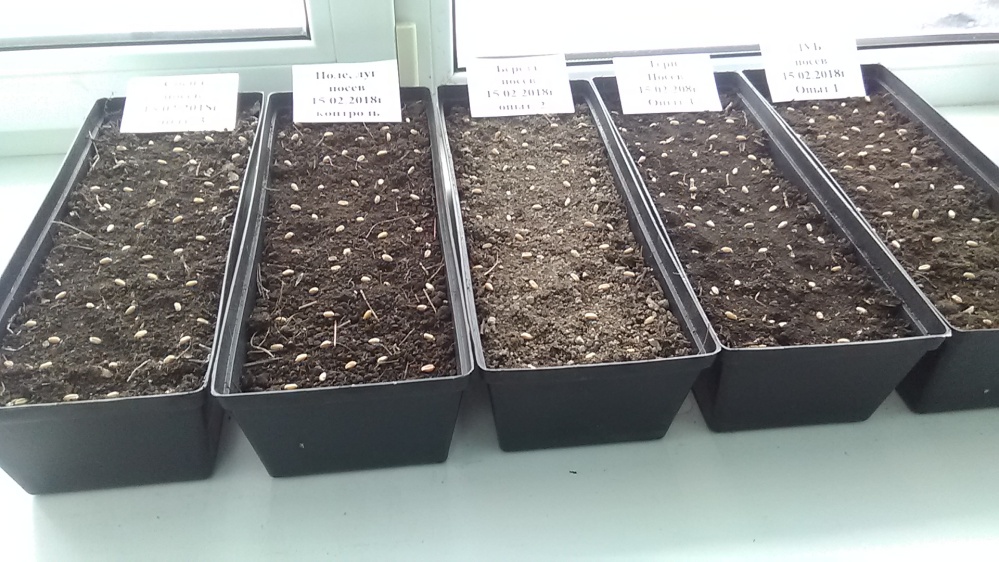 Закладка опыта с пшеницей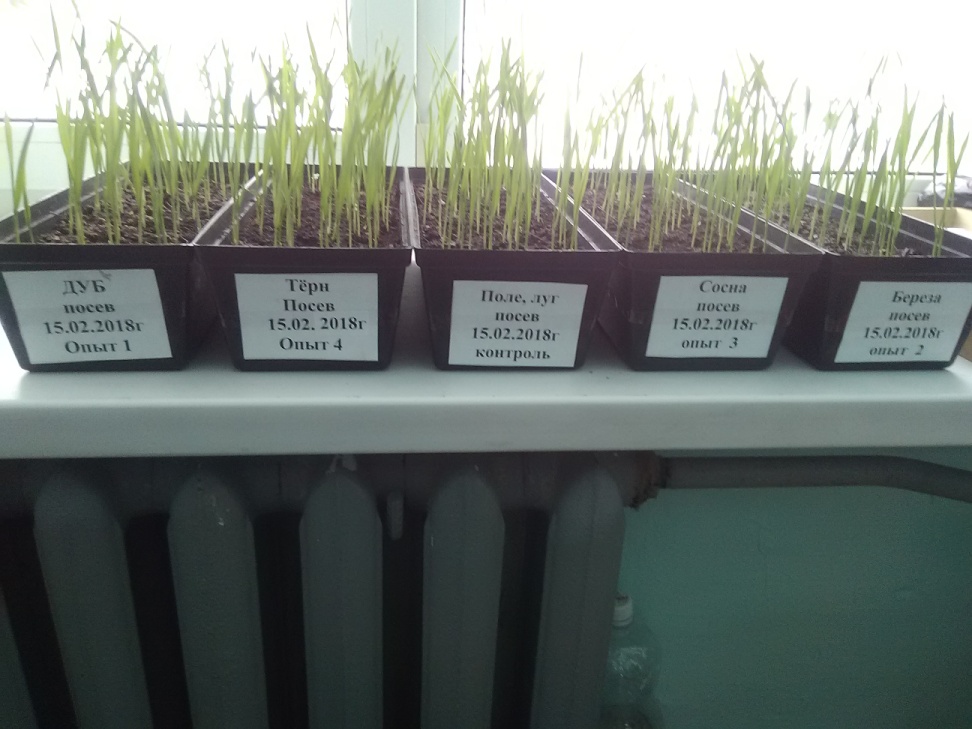 Всходы пшеницы на 5 день опыта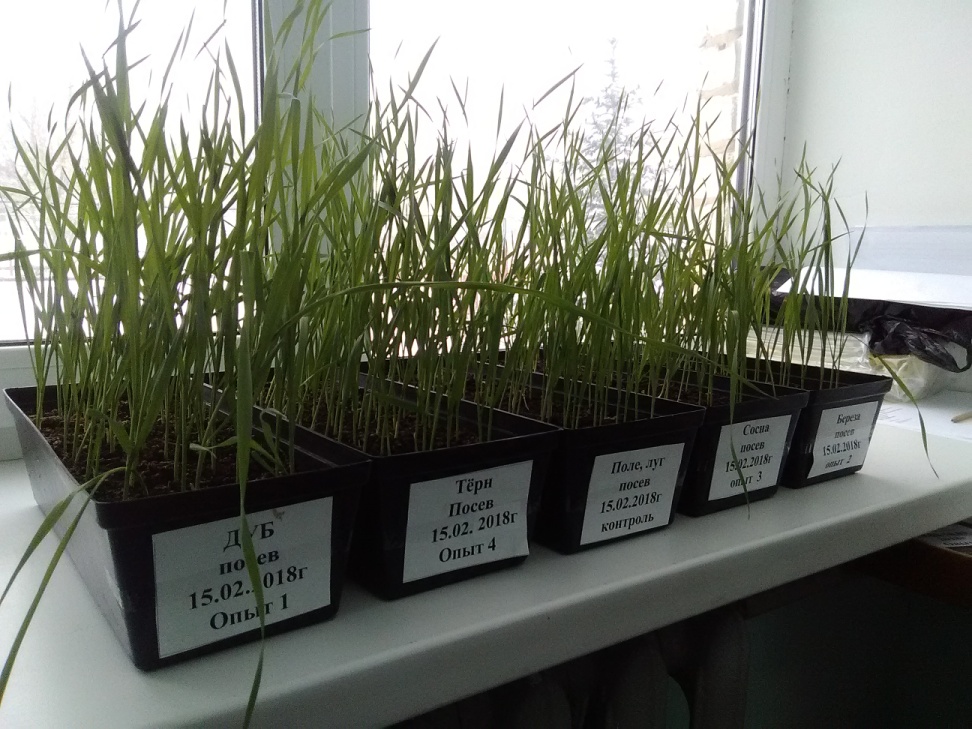 	Развитие растений на 20 день опыта.ВВЕДЕНИЕ……………………………………………………………..41.ОБЗОР ЛИТЕРАТУРЫ ПО ИЗУЧАЕМОМУ ВОПРОСУ…………..61.1.Влияние растений на формирование почвы………………………..61.2.Влияние лиственных культур на уровень плодородия почвы……………………………………………………………………713Влияние хвойных культур на уровень плодородия почвы……………………………………………………………………92.МЕТОДИКА ИССЛЕДОВАНИЙ……………………………………..112.1.Методика отбора образцов почвы  и исследований………………113.РЕЗУЛЬТАТЫ ИССЛЕДОВАНИЙ…………………………………...143.1.Результаты определения плодородия почвы ……..........................143.2.Результаты определения ph и химического состава образцов почвы……………..............................................................................19ВЫВОДЫ……………………………………………………………….20СПИСОК ИСПОЛЬЗОВАНОЙ  ЛИТЕРАТУРЫ…………………….21ПРИЛОЖЕНИЯ22Варианты опытаСтепень разложения фильтровальной бумаги по повторениям, %Степень разложения фильтровальной бумаги по повторениям, %Степень разложения фильтровальной бумаги по повторениям, %Среднее, %Варианты опыта123Среднее, %Почва луга (контроль)80706070Почва под дубом черешчатым80709080Почва под березой повислой80907080Почва под сосной обыкновенной60606065Почва под сливой колючей (терн)70808075ВариантыопытаЧисло проростков на  5  день21.02.18гЧисло проростков на 10 день26.02.18гЧисло проростков на 15 день 5.03.18гЧисло проростков на 20 день 12.03.18гВсхожесть семян,  %береза4147495083сосна3545474981терн4446495083дуб2739545490луг (контроль)4651545693ВариантыопытаВысота растенийна  5  день21.02.18 г,смВысота растенийна 10 день26.02.18 г,смВысота растенийна 15 день 5.03.18 г,смВысота растенийна 20 день 12.03.18 г,смбереза4,614,723,431,6сосна4,512,322,226,4терн4,914,025,238,8дуб4,915,927,641,7луг (контроль)5,713,726,440,9Вариант опытаВес корнейВес надземной части растенийОбщий вес растенийбереза9 г19 г28 гсосна7 г16 г23 гтёрн11 г20 г31 гдуб12 г26 г38 глуг (контроль)13 г28 г41 гВариантыопытаЗначения pНбереза7,660 (слабо-щелочная)сосна7,650 (щелочная)терн7,415(щелочная)дуб6,666 (нейтральная)луг (контроль)7,400 (слабо-щелочная)ВариантыопытаСодержание гумуса, %Содержание подвижного фосфора, мг/100 г почвыСодержание обменного калия, мг/100 г почвыбереза6,016,08,2сосна4,511,27,4терн5,616,48,1дуб6,617,28,0луг (контроль)6,818,08,2